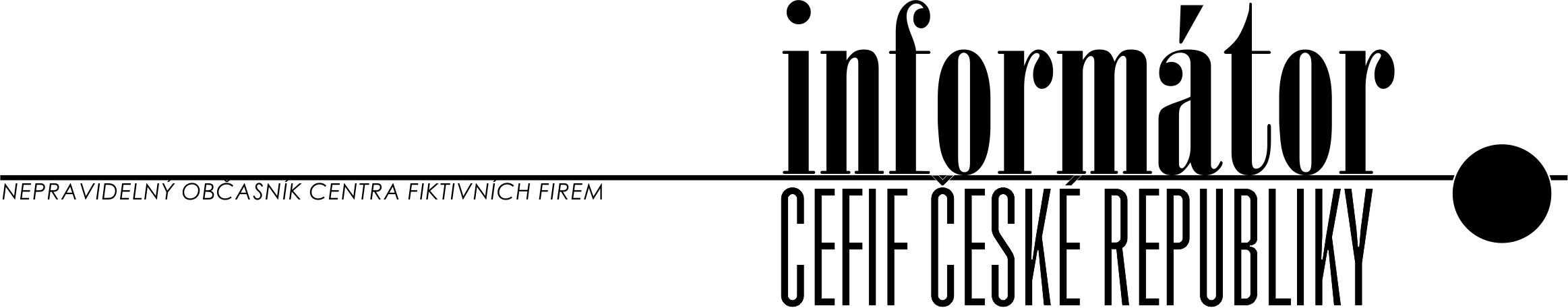 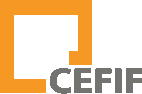 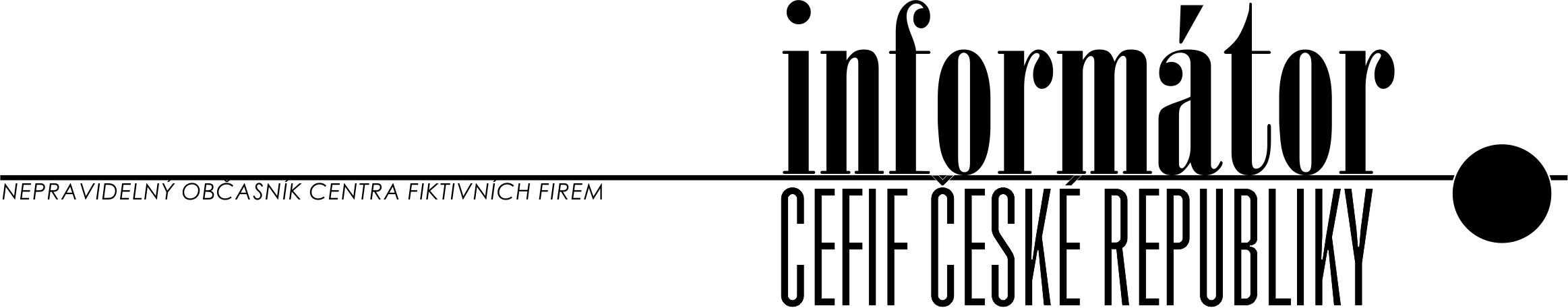 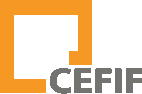 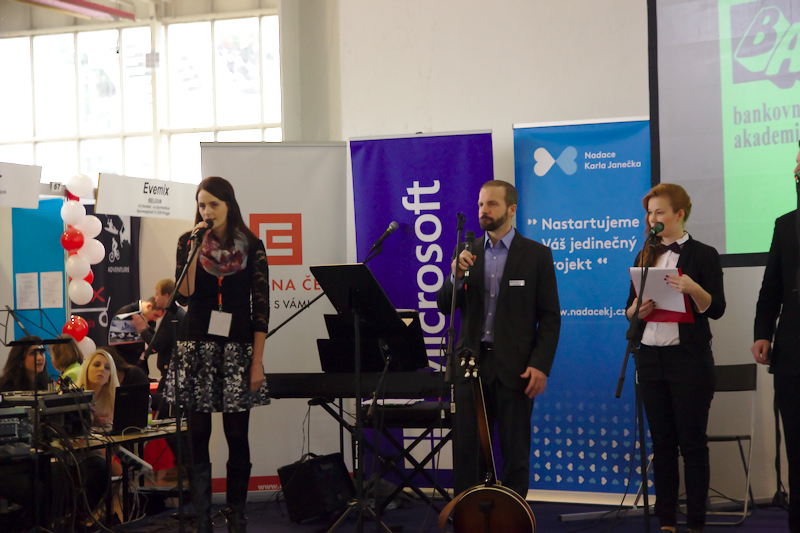 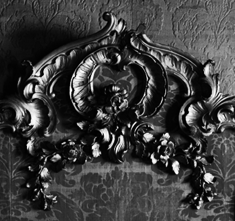 Vážení pedagogové, milí žáci,zdravíme Vás v druhém pololetí školního roku 2015/2016. Doufáme, že jste si na jarních prázdninách dobře odpočinuli. Inovovali jsme vzhled Informátoru, dejte nám prosím vědět, jestli se vám líbí. Vyhodnocení soutěžíDěkujeme všem firmám, které se přihlásily. Věříme, že jste si z našich soutěží něco odnesli, i když jste se třeba neumístili. Byla vyhodnocena soutěž o nejlepší vizitku a soutěž o nejvíce obchodů bude vyhodnocena v dubnu.Soutěž o nejlepší vizitkuSoutěže se zúčastnilo celkem 80 firem. Vybrat vítěze nebylo vůbec jednoduché, ale nakonec je pořadí následující:Šamanka, s. r. o. - prémie 5.000 KčOA a Jazyková škola s právem státní jazykové zkoušky, LiberecNo Stress, s. r. o. - prémie 3.000 KčOA a Hotelová škola, TřebíčCookieLand, s. r. o. - prémie 1.000 Kč OA a Jazyková škola s právem státní jazykové zkoušky, PardubiceProtože 80 firem je opravdu velké číslo, rozhodli jsme se udělit i losovanou věcnou cenu, kterou získává firma Fashion Lashes, s. r. o., PrimMat, Soukromá střední škola podnikatelská, s.r.o., Frýdek – Místek.Pořadí na další místech: Bon Appetit, s. r. o.OA a Hotelová škola, TřebíčJoker, s. r. o.Střední odborná škola a Střední odborné učiliště, PoličkaCK Remoa, s. r. o.OA, VlašimAdriana Bártlová – KrálíkárnyStřední škola živnostenská, SokolovDaisy Garden, s. r. o.Střední škola technická, příspěvková organizace, MostČajárna originál, s. r. o.PrimMat, Soukromá SŠ podnikatelská, s.r.o., Frýdek-MístekLes Bisous, s. r. o.OA a Jazyková škola s právem státní jazykové zkoušky, PardubiceNa našem webu na adrese http://www.nuv.cz/p/centrum-fiktivnich-firem/souteze-cefif je k dispozici pořadí prvních 60 firem. Ostatní firmy s ohledem na jejich dobré jméno nezveřejňujeme.Při posuzování vizitek jsme nebrali v potaz kvalitu papíru, na kterém byla vytištěna, to, jestli byla zatavena v plastu či nikoliv a ani to, když byla vystřižena ručně (pokud to nebylo ustřiženo opravdu kostrbatě). Nejdůležitější pro nás bylo:•	jsou-li uvedeny kontakty•	je-li písmo dostatečně čitelné – jeho velikost a kontrast na barevném pozadí•	je-li soulad mezi použitým motivem na vizitce a předmětem podnikání•	ladí-li barevně podklad a písmo, či více barev podkladu mezi sebou•	pokud byly vloženy na vizitku obrázky, tak jestli nemají hranaté okraje (obrázek zvětšený neúměrně k jeho původnímu rozlišení)Dále při hodnocení hrál roli „umělecký dojem“, který je součástí všech podobných soutěží, a který každý vnímá trochu jinak. Reálně by mohlo na prvních třech místech být prvních 15 firem. Přílišné subjektivitě jsme se snažili předejít tím, že pokud se bodové hodnocení příliš lišilo, tak jsme o každé takové vizitce diskutovali a bodové hodnocení následně poupravili.Soutěž považujeme za zdařenou a všem zúčastněným firmám děkujeme za účast.Mezinárodní veletrh fiktivních firem v Praze 16. – 18. 3. 2016Výsledky českých fiktivních firem v tradičních soutěžích: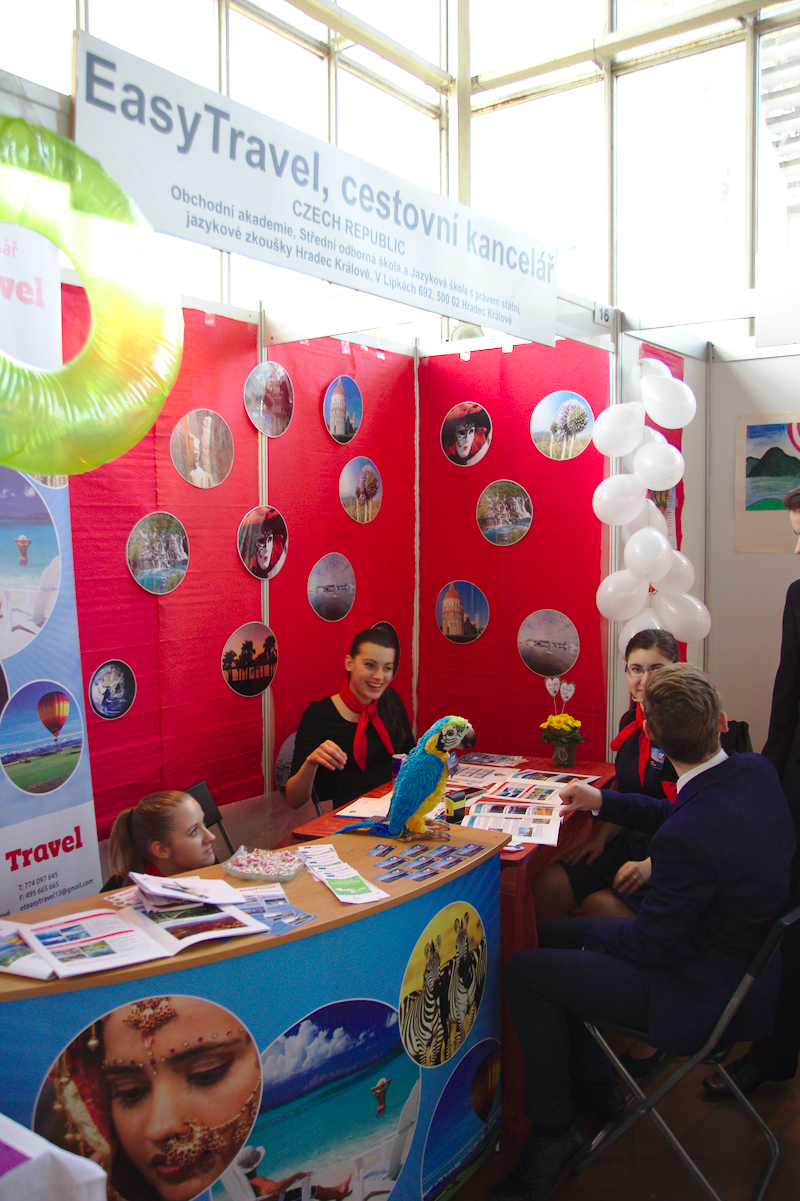 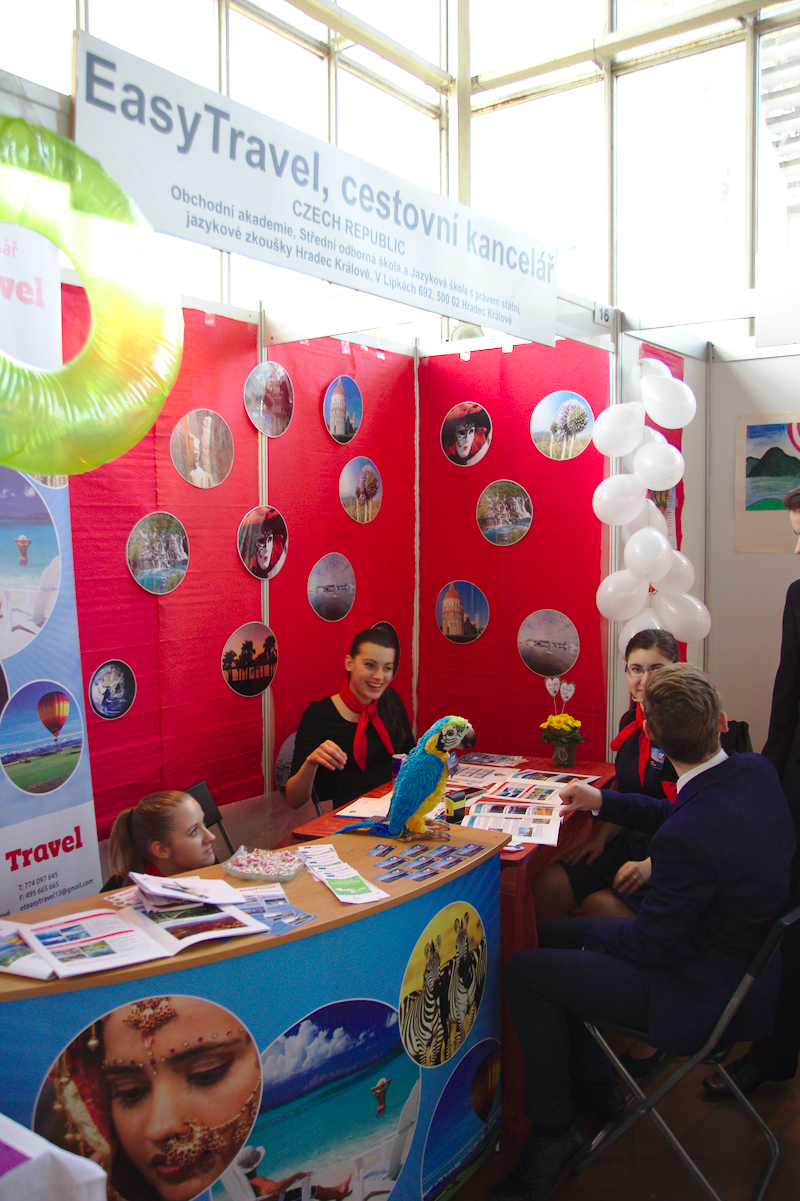 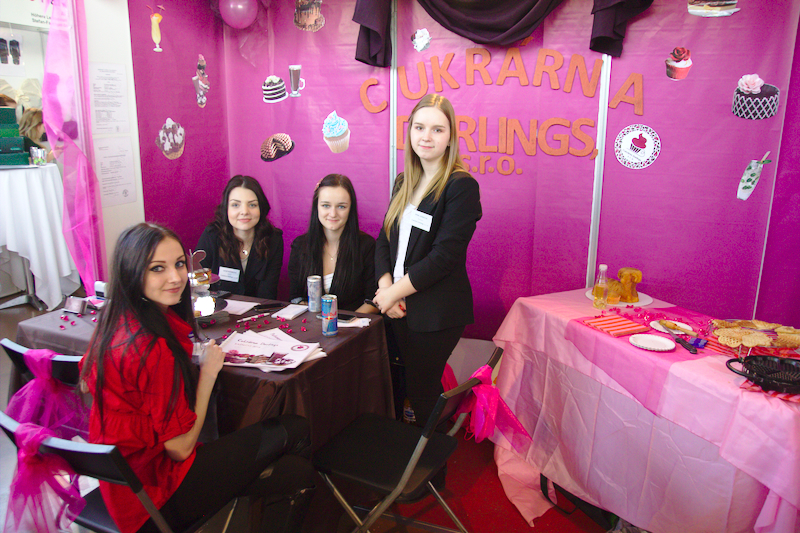 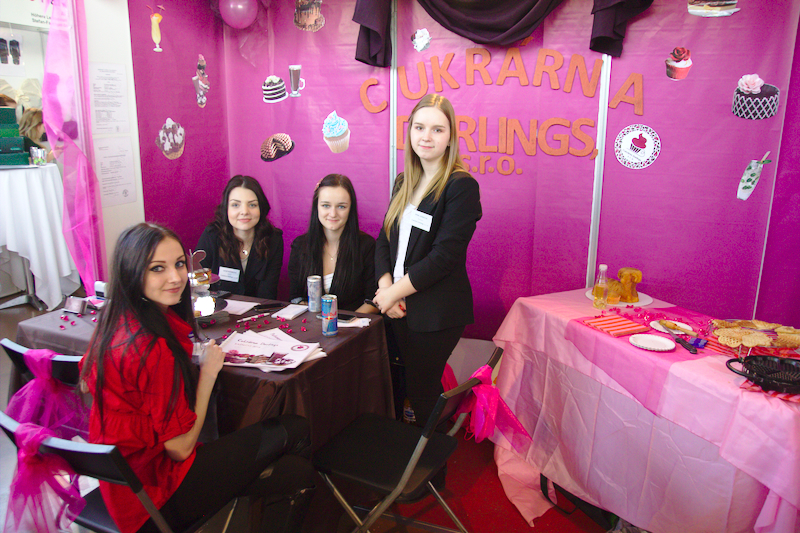 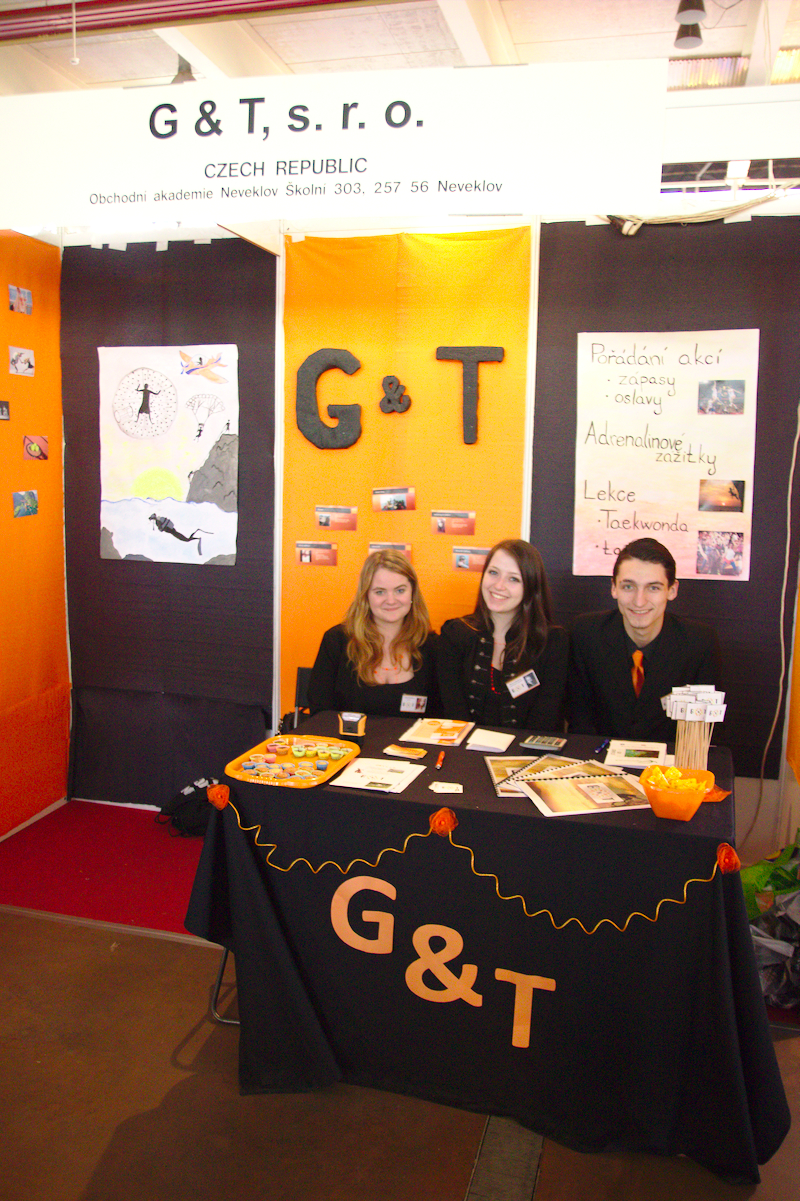 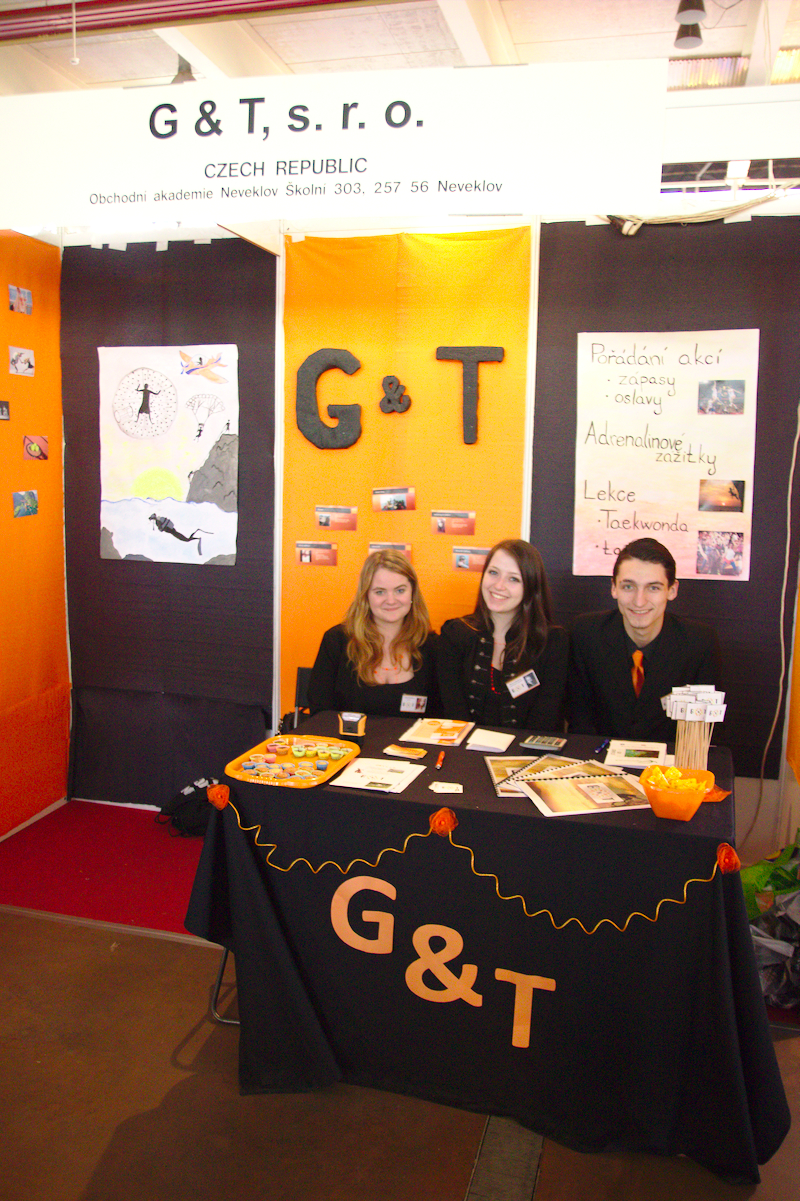 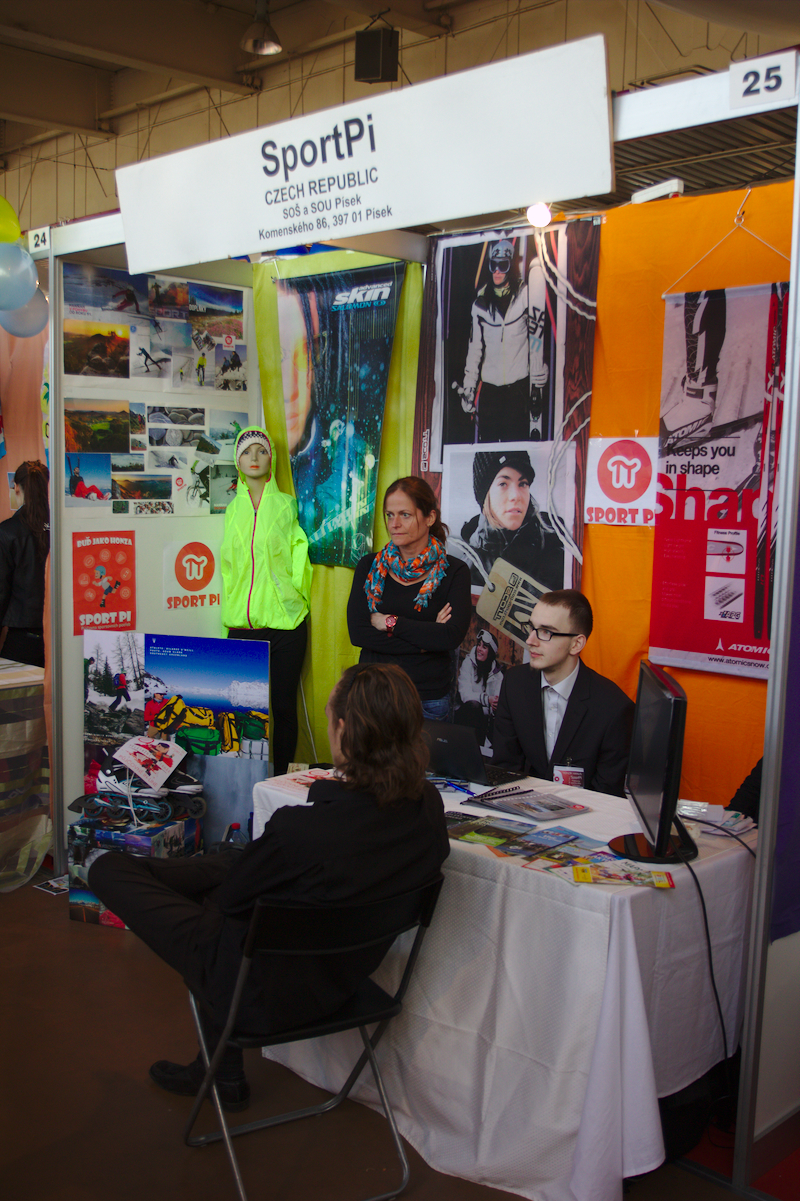 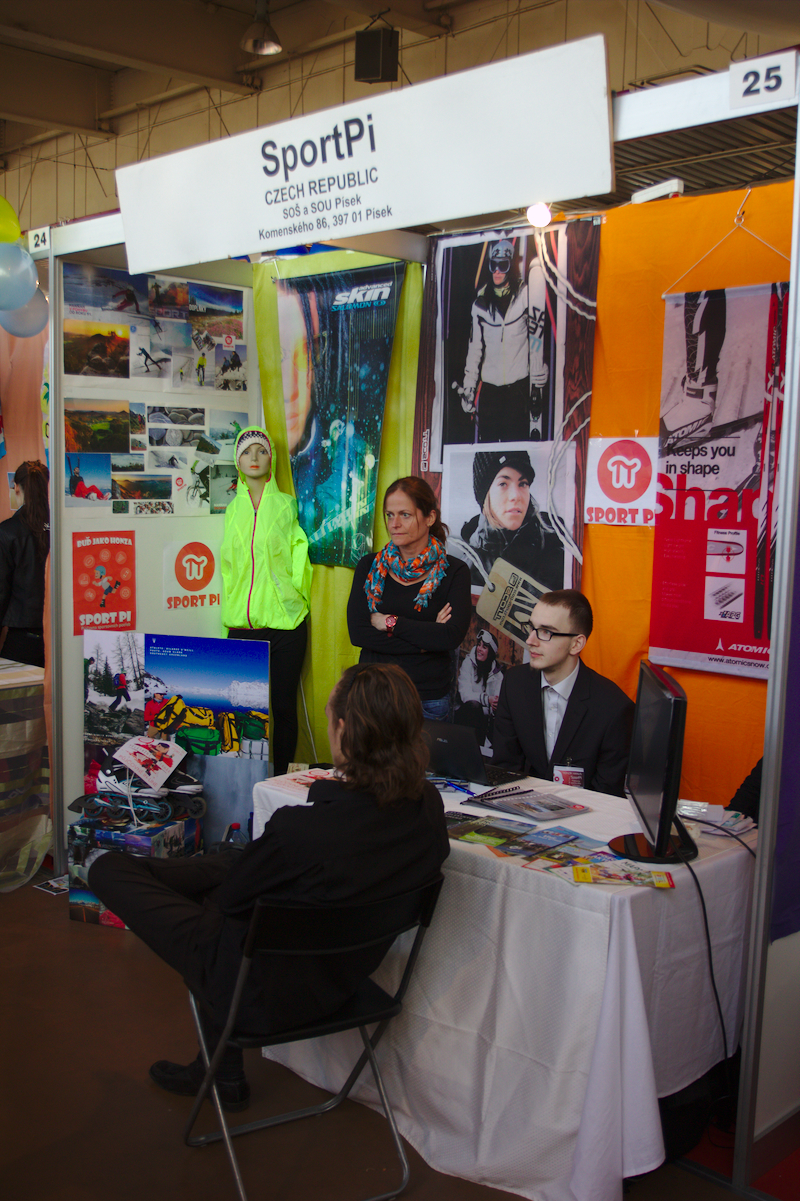 V průběhu veletrhu se uskutečnila i jedna netradiční soutěž – 90 sekund ve výtahu, kterou hodnotil Mr. Scott Mitchell z EUROPEN-PEN International a Ing. Lukáš Hula z CEFIF. Soutěž probíhala v anglickém jazyce a viděli jsme pěkné výkony. Soutěž nebyla započítávána do absolutního pořadí.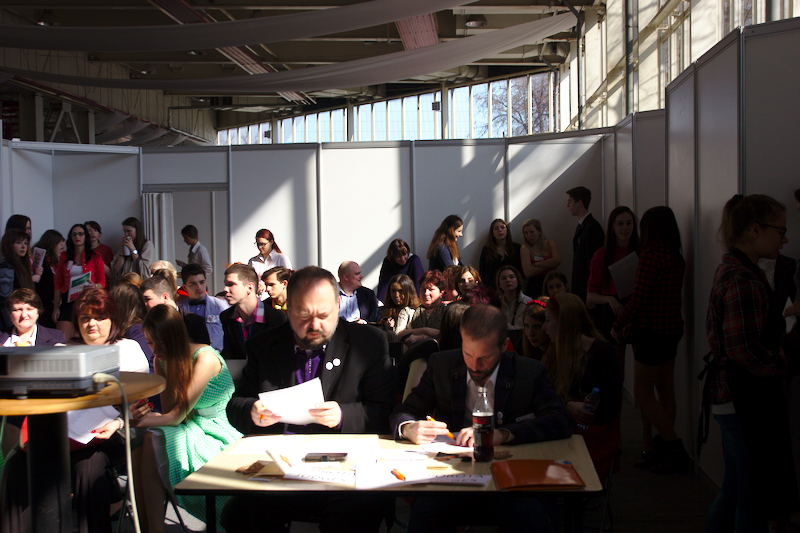 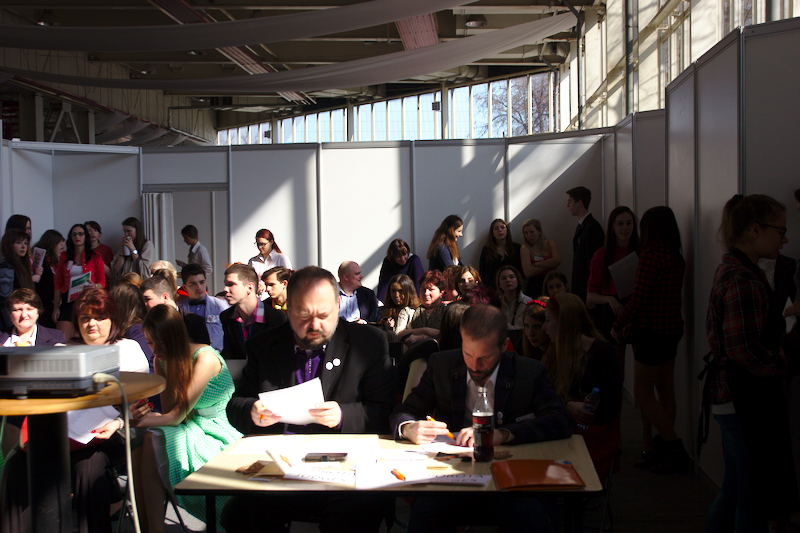 CertifikátyPřipomínáme, že CEFIF nabízí školám možnost vystavování osvědčení
pro nejlepší absolventy předmětu fiktivní firma. V předchozích třech školních letech této možnosti školy již využily. Některé školy jsme museli odmítnout. Připomínáme,
co vše je třeba splnit, aby bylo možno udělit žákům FF certifikát:celková hodinová dotace minimálně tři týdenní vyučovací hodiny celkem
za studium (možnost např. i 2 roky po 2 hodinách týdne)účast firmy na dvou regionálních nebo jednom mezinárodním veletrhu fiktivních firem (žák, který certifikát obdrží, se musí osobně zúčastnit alespoň jedno veletrhu)firma je úspěšně založena nebo úspěšně prošla změnou vlastníkůfirma je přihlášena a odevzdává vyplněné formuláře zdravotního pojištění (nejméně 5 po sobě jdoucích měsíců)firma je přihlášena a odevzdává vyplněné formuláře sociálního pojištění (nejméně 5 po sobě jdoucích měsíců)firma je registrována na finančním úřadě k dani z příjmu a k DPH a nejméně jednou odevzdala přiznání k dani z příjmu.Pokud máte o certifikáty pro své žáky zájem, je třeba kontaktovat CEFIF s předstihem jednoho až dvou měsíců. Téměř vždy k získání certifikátu něco chybí, je tedy třeba něco doplnit a na to potřebuje fiktivní firma čas.Odvody zdravotního a sociálního pojištěníVzhledem k snížení úvazků oproti roku 2014 nejsme v současné době schopni pravidelně kontrolovat všechny došlé odvody. Všechny odvody evidujeme, a pokud bude firma žádat o certifikát, tak si dané odvody prověříme. Daná situace nás velmi mrzí. Pro příští školní rok chceme použít databázový SW, do kterého bude moci firma zadat údaje, systém je při zadání automaticky zkontroluje a zároveň budeme mít možnost si ověřit, za jaké měsíce ta která firma povinné odvody zaslala.Obchodování mezi fiktivními firmamiVážení přátelé, rádi bychom vás znovu upozornili na „desku cti“ na webových stránkách Centra fiktivních firem, na kterou chceme dávat firmy, se kterými se dobře obchoduje. Letos jsme nedostali jedinou pochvalu pro firmu, se kterou se vám dobře obchoduje. Dobrá práce zaslouží pochvalu. Potěšte ty, se kterými se vám dobře spolupracuje. Prosím, zasílejte nám průběžně, několikrát do roka, jakoukoliv formou (dopis, e-mail), se kterými firmami máte dobré zkušenosti a se kterými rádi a nejčastěji obchodujete. Hlasovat můžete pouze pro FF z jiných škol. Platnost hlasu je 6 měsíců, velké prázdniny se nezapočítávají. Hlasovat můžete samozřejmě i pro více jak jednu fiktivní firmu.Informátor CEFIFInformátor je ve fyzické podobě zasílán vždy pouze v počtu 1 kusu na školu a je třeba si jej dále předat, nebo nakopírovat. Informátor naleznete i na našich webových stránkách http://www.nuv.cz/p/centrum-fiktivnich-firem. Dále je distribuován i pomocí e-mailu. Prosíme, přečtěte si jej a dejte jej přečíst i vašim žákům. Naleznete zde informace, které vám mohou pomoci ve vaší práci.Zasílání mailů a vyplňování předmětu e-mailuUpozorňujeme vás, že většina fiktivních firem stále nedodržuje pravidla mailové korespondence CEFIF.Vyplňujte předmět v e-mailu. Obchodní rejstřík CEFIF a Živnostenský úřad CEFIF již před 2 roky zavedl, jako povinné, uvádět v předmětu e-mailové zprávy jméno fiktivní firmy. Jen velmi málo fiktivních firem toto pravidlo dodržuje. Stejně tak již důsledně vracíme maily, které nechodí na správné e-mailové adresy jednotlivých fiktivních úřadů nebo osob, které mají tyto fiktivní úřady na starosti. Prosíme, používejte níže uvedené adresy a nepiště přímo na adresu cefif@nuv.cz. Hodně úspěchů v podnikání i ve studiu vám ještě jednou přeje kolektiv pracovníků CEFIF ve složeníIng. Lukáš Hula, Bc. Veronika Čížková, Hana MrázkováNejlepší stánekNejlepší stánekNejlepší stánek1. místoFF PLACKAcom, s. r. o.OA Janské Lázně2. místoFF Ekohelp, s. r. o.OA Janské Lázně3. místoFF La Venuta, s. r. o.VOŠ, SPgŠ a OA Most4. místoFF Hotel Bohuslava Martinů, s. r. o.SOŠ a SOU PoličkaFF Šamanka, s. r. o.OA LiberecFF Adriana Bartlová, KrálíkárnySŠŽ Sokolov7. místoFF AirLife, s. r. o.SOU služeb Praha 9FF Masáže Petr KlíčSZŠ a VOŠ ChebFF Gastro Show, s. r. o.SOŠ a SOU Polička10. místoFF EasyTravel, s. r. o.OA Hradec KrálovéNejlepší elektronická prezentaceNejlepší elektronická prezentaceNejlepší elektronická prezentace1. místoFF Šamanka, s. r. o.OA Liberec2. místoFF Kaffle Force, s. r. o.OA Náchod3. místoFF Tispo, s. r. o.G a OA Marián. Lázně4. místoFF Cukrárna Darlings, s. r. o.VOŠ, SPgŠ a OA MostFF La Venuta, s. r.o.VOŠ, SPgŠ a OA Most6. místoFF SportPiSOU a SOŠ Písek7. místoFF ScroomTime, s. r. o. OA Náchod8. místoFF JIZERAN, s. r. o.OA Liberec9. místoFF Skalpel, s. r. o.G a OA Mariánské Lázně10. místoFF Gastro Show, s. r. o.SOŠ a SOU PoličkaNejlepší katalogNejlepší katalogNejlepší katalog1. místoFF Skalpel, s. r. o.G a OA Mariánské Lázně2. místoFF EasyTravel, s. r. o.OA Hradec Králové3. místoFF DEVELOP MOST, s. r. o.VOŠ, SPgŠ a OA Most4. místoFF X-Rider, spol. s r. o.SPŠ dopravní Plzeň5. místoFF C.Y.F., s. r. o.OA a VOŠ sociální Ostrava6. místoFF Adrenalin a wellness centrum, s. r. o.ŠŠ obchodní České Budějovice7. místoFF PetCare, s. r. o.VOŠ, SPgŠ a OA Most8. místoFF Tispo, s. r. o.G a OA Mariánské Lázně9. místoFF ScroomTime, s. r. o.OA NáchodAbsolutní pořadíAbsolutní pořadíAbsolutní pořadí3. místoFF Šamanka, s. r. o.OA Liberec9. místoFF Skalpel, s. r. o.G a OA Mariánské Lázně10. místoFF Tispo, s. r. o.G a OA Mariánské Lázně12. místoFF DEVELOP MOST, s. r. o.VOŠ, SPgŠ a OA Most13. místoFF EasyTravel, s. r. o.OA Hradec Králové14. místoFF X-Rider, spol s s. o.SPŠ dopravní Plzeň18. místoFF Adriana Bartlová, KrálíkárnySŠŽ Sokolov19. místoFF Gastro Show, s. r. o.SOŠ a SOU Polička20. místoFF Kaffle ForceOA Náchod90 sekund ve výtahu90 sekund ve výtahu90 sekund ve výtahu1. místoELO Ltd.Finsko2. místoSport&Spa s. r. o.ČR - OA Žatec3. místoScroomTime, s. r. o.ČR - OA Náchod4. místoTF THE GOLDEN DESERT JUNIOR LTDRumunsko5. místoTF DOLCEVINO SARumunsko6. místoFE MACONDO SARumunsko7. místoChewBubb, s. r. o.ČR - OA a VOŠ sociální Ostrava8. místoAjFit, s. r. o.Slovensko9. místoŠamanka, s. r. o.ČR - OA Liberec10. místoTF ROYAL INTERNATIONAL LTDRumunskoÚřadMailOdpovídáPoznámkaFinanční úřadfinancni.urad@nuv.czIng. Lukáš HulaObchodní rejstříkobchodni.rejstrik@nuv.czHana MrázkováŽivnostenský úřadzivnostensky.urad@nuv.czHana MrázkováZdrafikzdravotni.pojisteni@nuv.czVeronika ČížkováSpráva sociálního zabezpečenísocialni.pojisteni@nuv.czVeronika ČížkováPojišťovna CEFIFpojistovna@nuv.czVeronika Čížková CEFIFBANKAbanka.cefif@nuv.czIng. Lukáš HulaelektronickyFIBAfiba@nuv.czIng. Lukáš HulaelektronickyInformační střediskolukas.hula@nuv.czIng. Lukáš HulaCentrální dodavatelcentralni.dodavatel@nuv.czVeronika Čížkováelektronicky